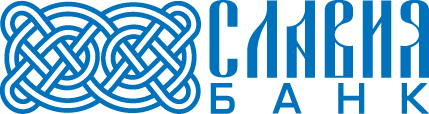 Минимальные гарантированные ставки* по вкладам Филиал АКБ “СЛАВИЯ” (АО) в г. Псков,действующие с 16.02.2024г.Вклад “Славный Максимум”Вклад “Славный Капитал”Вклад “Накопи Капитал”*Минимальная гарантированная ставка по вкладу рассчитывается в соответствии с Указанием Банка России №6153-У от 14.06.2022 «О порядке расчета минимальной гарантированной ставки по вкладу». СуммаСуммаМинимальная гарантированная ставка* по вкладу (%годовых)Минимальная гарантированная ставка* по вкладу (%годовых)Минимальная гарантированная ставка* по вкладу (%годовых)СуммаСумма91 день181 день364 дняРубли РФот 100 00010,75011,00011,250Рубли РФот 1 000 000 11,00011,25011,500Доллары СШАот 1 000-0,7000,900Доллары СШАот 20 000-0,8001,000Евроот 1 000-0,1600,260Евроот 20 000-0,2100,310СуммаСуммаМинимальная гарантированная ставка* по вкладу (%годовых)Минимальная гарантированная ставка* по вкладу (%годовых)Минимальная гарантированная ставка* по вкладу (%годовых)Минимальная гарантированная ставка* по вкладу (%годовых)СуммаСумма91 - 120 дней121 - 150 дней151 – 180 дней181 – 364 днейРубли РФот 100 00010,00010,20010,40010,500Рубли РФот 1 000 000 10,50010,70010,90011,000Доллары СШАот 1 5000,4000,5000,6000,800Доллары СШАот 30 0000,5000,6000,7000,900Евроот 1 5000,0200,0300,0400,050Евроот 30 0000,0500,0600,0800,100СуммаСуммаМинимальная гарантированная ставка* по вкладу (%годовых)Минимальная гарантированная ставка* по вкладу (%годовых)СуммаСумма181 день364 дняРубли РФот 100 00010,68210,856Рубли РФот 700 000 10,94311,076Рубли РФот 1 000 00011,15211,351Доллары СШАот 1 5000,7010,904Доллары СШАот 50 0000,8011,005Евроот 1 5000,1500,250Евроот 50 0000,2000,300